【文例】●避難所の相談窓口は○○です。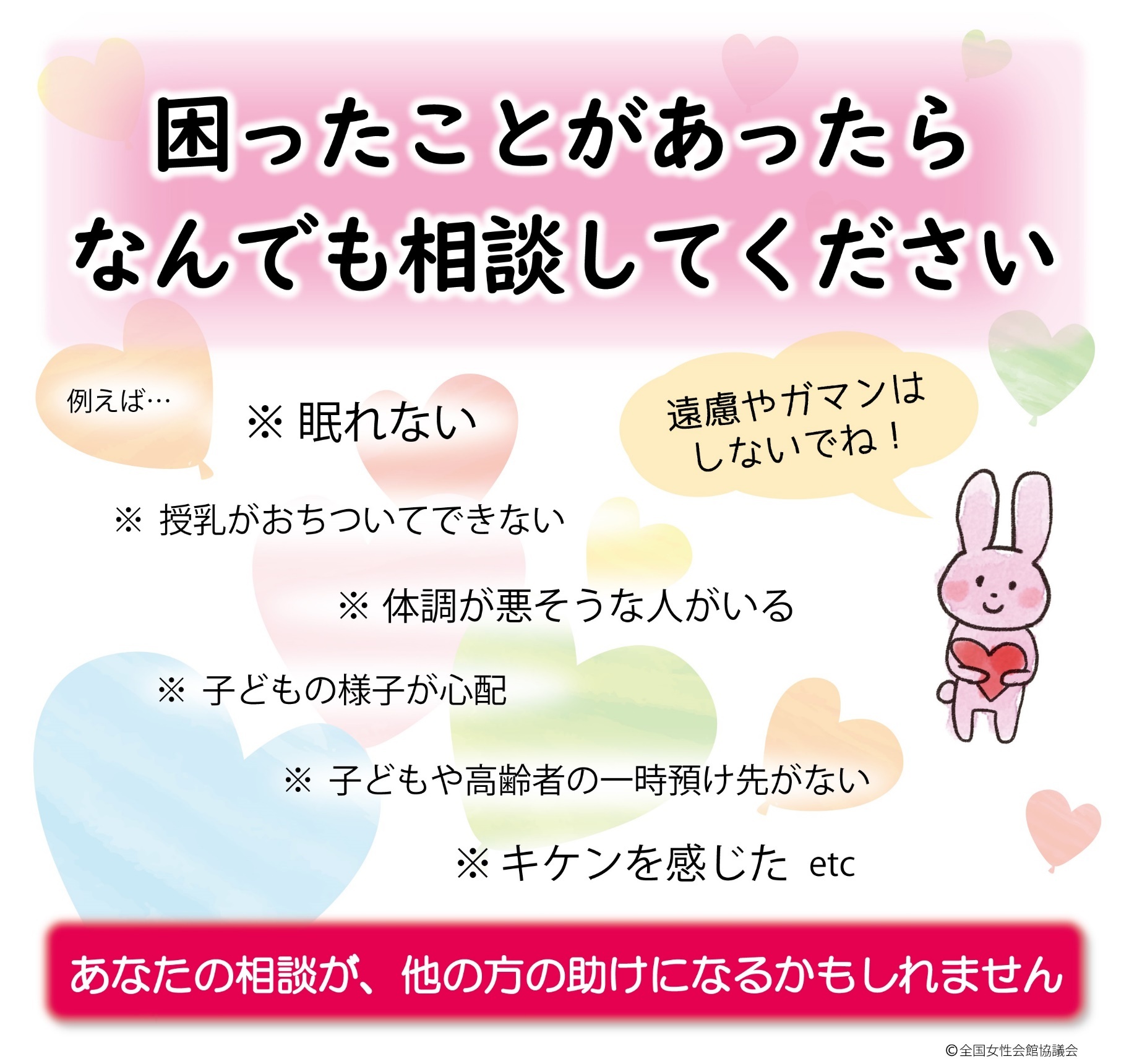 ●「意見箱」を避難所内に複数設置していますので、ご利用ください。●受付脇の情報コーナーに各種の支援情報が掲示されています。　ネットからも支援情報にアクセスすることができます。●男女、性自認にかかわらず相談できます。●以下の相談窓口もご利用ください。　　〇〇市男女共同参画センター　電話　☓☓☓（☓☓☓）☓☓☓☓　　　　DV相談ナビ（最寄りの配偶者暴力相談支援センターにつながります。）「0570-0-55210(ここにでんわ)」　　警察庁性犯罪被害相談電話全国共通番号（地元都道府県警察の窓口につながります）「＃８１０３（ハートさん）」チャイルドホットライン（１８歳までの子どもがかける電話）　電話　☓☓☓（☓☓☓）☓☓☓○○市国際交流センター　電話　☓☓☓（☓☓☓）☓☓☓☓